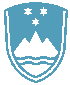 Na podlagi 7. točke 57. člena  Zakona o javnih uslužbencih (Ur. l. RS, št. 63/07 ZJU-UPB3, s spremembami, v nadaljevanju: ZJU) in 25. čl. Zakona o delovnih razmerjih (Ur. l. RS, št. 21/13, s spremembami, ZDR-1) Ministrstvo za okolje in prostor, Inšpektorat RS za okolje in prostor, Dunajska cesta 58, 1000 Ljubljana, objavlja delovno mesto;SVETOVALEC v Službi za skupne in pravne zadeve (DM: 352) –  zaposlitev za določen čas Kandidati, ki se bodo prijavili na prosto delovno mesto, morajo izpolnjevati naslednje pogoje:najmanj visokošolsko strokovno izobraževanje (prejšnje) / visokošolska strokovna izobrazba (prejšnja) ali  najmanj visokošolsko strokovno izobraževanje (1. bolonjska stopnja) / visokošolska strokovna izobrazba (1. bolonjska stopnja) ali najmanj visokošolsko univerzitetno izobraževanje (1. bolonjska stopnja) / visokošolska univerzitetna izobrazba (1. bolonjska stopnja), z zaključenim študijskim programom: Pravo (po Klasius-P-16: 0421) ali Ekonomija (po Klasius-P-16: 0311 );najmanj 7 mesecev delovnih izkušenj (po pridobitvi strokovnega naziva);strokovni izpit iz upravnega postopka (če ga kandidat nima, ga mora opraviti v 3 mesecih od sklenitve delovnega razmerja);državljanstvo Republike Slovenije; znanje uradnega jezika;da ni bil pravnomočno obsojen zaradi naklepnega kaznivega dejanja, ki se preganja po uradni dolžnosti, in da ni bil obsojen na nepogojno kazen zapora v trajanju več kot šest mesecev;da zoper njega ni vložena pravnomočna obtožnica zaradi naklepnega kaznivega dejanja, ki se preganja po uradni dolžnosti.Zaželeno je, da ima kandidat osnovno znanje z delom na računalniku (Word, Excell, e-pošta, baze podatkov, internet).Kot delovne izkušnje se šteje delovna doba na delovnem mestu, za katero se zahteva ista stopnja izobrazbe in čas pripravništva v isti stopnji izobrazbe, ne glede na to, ali je bilo delovno razmerje sklenjeno oz. pripravništvo opravljeno pri istem ali pri drugem delodajalcu. Za delovne izkušnje se štejejo tudi delovne izkušnje, ki jih je javni uslužbenec pridobil z opravljanjem del na delovnem mestu, za katero se zahteva za eno stopnjo nižja izobrazba, razen pripravništva v eno stopnjo nižji izobrazbi. Kot delovne izkušnje se upošteva tudi delo na enaki stopnji zahtevnosti, kot je delovno mesto, za katero oseba kandidira. Delovne izkušnje se dokazujejo z verodostojnimi listinami, iz katerih sta razvidna čas opravljanja dela in stopnja izobrazbe. Naloge delovnega mesta so:pomoč pri pripravi osnutkov predpisov in drugih zahtevnejših gradiv;zbiranje, urejanje in priprava podatkov za oblikovanje zahtevnejših gradiv;samostojno oblikovanje manj zahtevnih gradiv s predlogi ukrepov;vodenje zahtevnih upravnih postopkov na prvi stopnji;dajanje splošnih informacij in informacij o drugih javnih storitvah uporabnikom inopravljanje drugih nalog podobne zahtevnosti.Prijava mora vsebovati (obrazec): izjavo kandidata o izpolnjevanju pogoja glede zahtevane izobrazbe, iz katere mora biti razvidna vrsta študijskega programa in smer izobrazbe ter datum zaključka študija (diploma) in ustanova, na kateri je bila izobrazba pridobljena;opis delovnih izkušenj, iz katerega je razvidno izpolnjevanje pogojev glede zahtevanih delovnih izkušenj (opis mora vsebovati navedbo delodajalca oz. druge fizične ali pravne osebe, za katero je kandidat opravljal delo, datum začetka in konca opravljanja dela, opis dela in stopnjo zahtevnosti delovnega mesta);izjavo kandidata, da:je državljan Republike Slovenije,ni bil pravnomočno obsojen zaradi naklepnega kaznivega dejanja, ki se preganja po uradni dolžnosti, in da ni bil obsojen na nepogojno kazen zapora v trajanju več kot šest mesecev,zoper njega ni vložena pravnomočna obtožnica zaradi naklepnega kaznivega dejanja, ki se preganja po uradni dolžnosti.izjavo kandidata, da za namen tega postopka dovoljuje Inšpektoratu RS za okolje in prostor, da iz uradnih evidenc pridobi podatke iz 1. in 3. točke. Izpolnjevanje zahtevanih pogojev kandidat dokazuje s predložitvijo pisne »Izjave kandidata o izpolnjevanju pogojev« (obrazec). Če kandidat z vpogledom v uradne evidence ne soglaša (ne podpiše izjave), mora vlogi sam priložiti ustrezna dokazila; v nasprotnem primeru se vloga kot nepopolna zavrže.Prijava se obvezno odda na priloženem obrazcu »Vloga za zaposlitev«. Zaželeno je, da se prijavi priloži tudi kopija dokazila o izobrazbi (diploma), Europass življenjepis in dokazila o opravljenih strokovnih izpitih.Strokovna usposobljenost kandidatov se bo presojala na podlagi navedb v prijavi, priloženih pisnih izjav in drugih dokazil ter na podlagi razgovora, poleg tega pa lahko tudi z drugimi metodami preverjanja (pisno oz. praktično preverjanje znanja).Kandidat, ki nima opravljenega strokovnega izpita iz splošnega upravnega postopka 2. stopnje, ga mora opraviti v treh mesecih od sklenitve delovnega razmerja (3. odst. 31. čl. ZUP).V izbirni postopek se v skladu z 12. in 21. čl. Uredbe o postopku za zasedbo delovnega mesta v organih državne uprave in v pravosodnih organih (Ur. l. RS, št. 139/06 in 104/10) uvrstijo samo popolne in pravočasno prispele prijave ter le tisti kandidati, ki izpolnjujejo pogoje iz razpisa.Z izbranim kandidatom bomo sklenili pogodbo o zaposlitvi za določen čas (predvidoma do 30. 12. 2021) s polnim delovnim časom.Izbrani kandidat bo delo opravljal na uradniškem delovnem mestu svetovalec brez imenovanja v naziv, pravice oziroma obveznosti pa se mu določijo glede na uradniški naziv svetovalec III. Kandidat bo delo opravljal v prostorih Inšpektorata RS za okolje in prostor, v notranji organizacijski enoti: Službi za skupne in pravne zadeve, Dunajska cesta 58, 1000 Ljubljana.Rok za prijavo je 3 delovne dni od objave delovnega mesta na spletni strani portala GOV.SI in Zavoda RS za zaposlovanje.Kandidat pošlje pisno prijavo na priloženem obrazcu »Vloga za zaposlitev«, ki jo pošlje v zaprti kuverti z oznako: »Za javno objavo – Svetovalec, DM: 352«, na naslov: Inšpektorat Republike Slovenije za okolje in prostor, Služba za skupne in pravne zadeve, Dunajska cesta 58, 1000 Ljubljana. Za pisno obliko prijave se šteje tudi elektronska oblika, poslana na elektronski naslov: kadrovska.irsop@gov.si, pri čemer veljavnost prijave ni pogojena z elektronskim podpisom.Obvestilo o končanem postopku bo objavljeno na spletni strani Portala GOV.SI (Prosta delovna mesta v državni upravi): https://www.gov.si/zbirke/delovna-mesta/.Informacije o izvedbi postopka dobite vsak delovni dan med 10. in 11. uro na telefonski številki: (01) 777 00 81 pri Lauri Simonišek.V besedilu javne objave so izrazi, zapisani v moški slovnični obliki, uporabljeni kot nevtralni za ženske in moške.Objaviti: Portal GOV.SI – Prosta delovna mesta v državni upravi